International Journal of pharma and bio sciencesELSEVIER indexing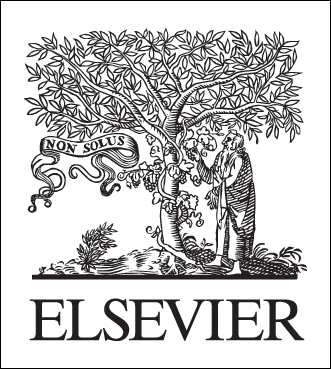 Official Letter received from ELSEVIER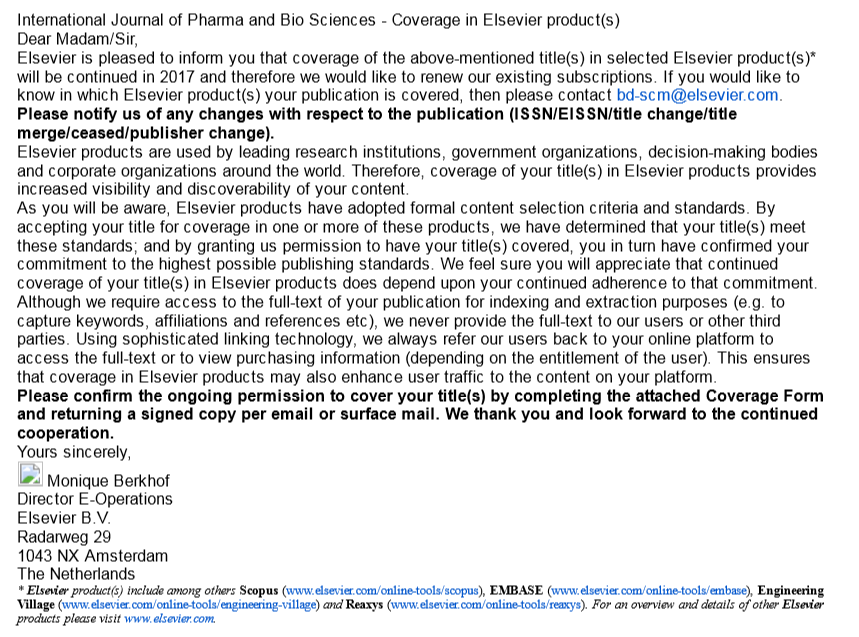 SCOPUS Indexing (2010-2016)Indexed in SCOPUS (ELSEVIER)  (for other details of indexing kindly refer or visit respective webpages)Source : https://journalmetrics.scopus.com/Weblink accesssed on 14 jan 2017 -  https://journalmetrics.scopus.com/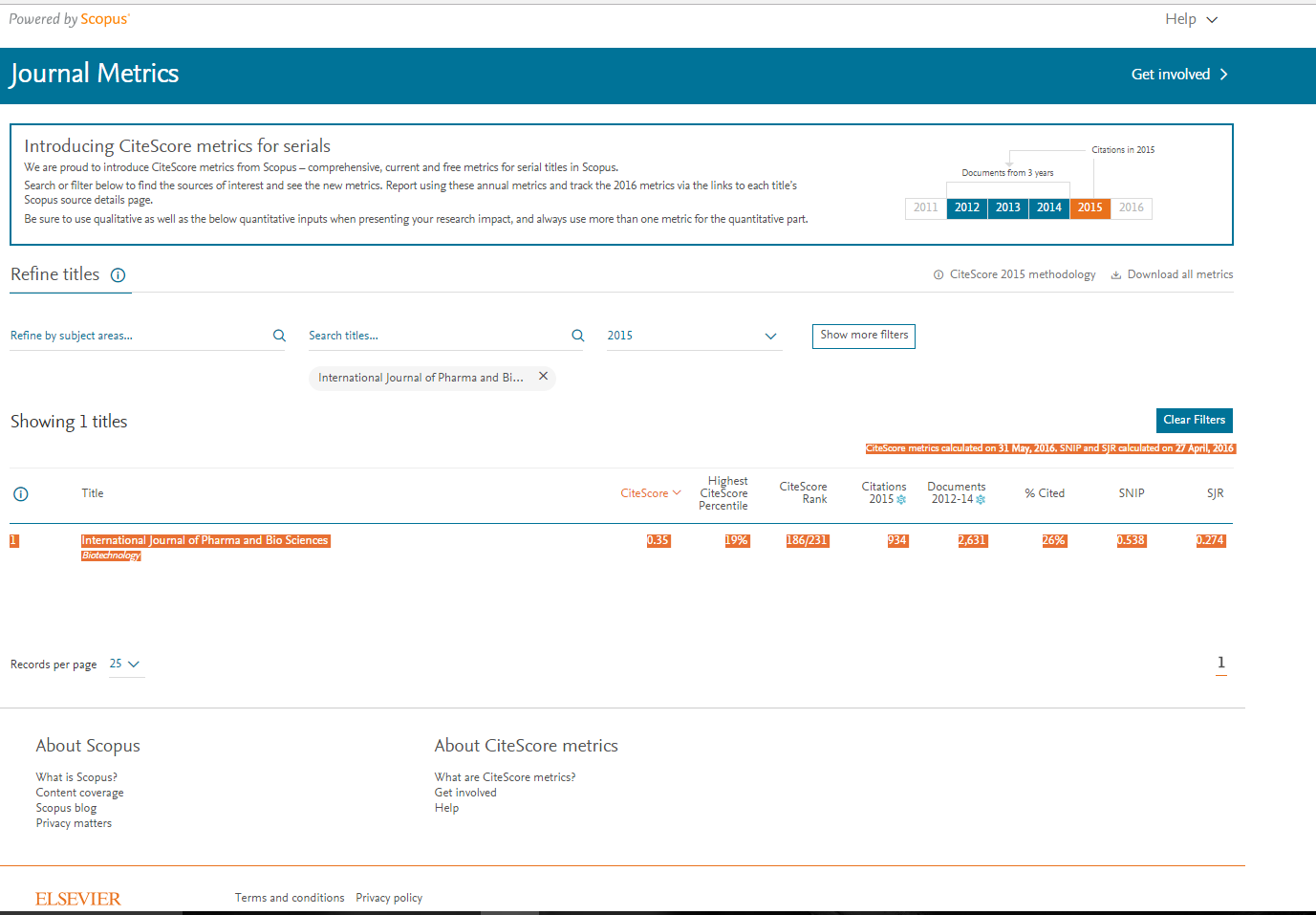 Source : https://www.scopus.com/sourceid/20600195619               Weblink accesssed on 14 jan 2017 -  https://www.scopus.com/sourceid/20600195619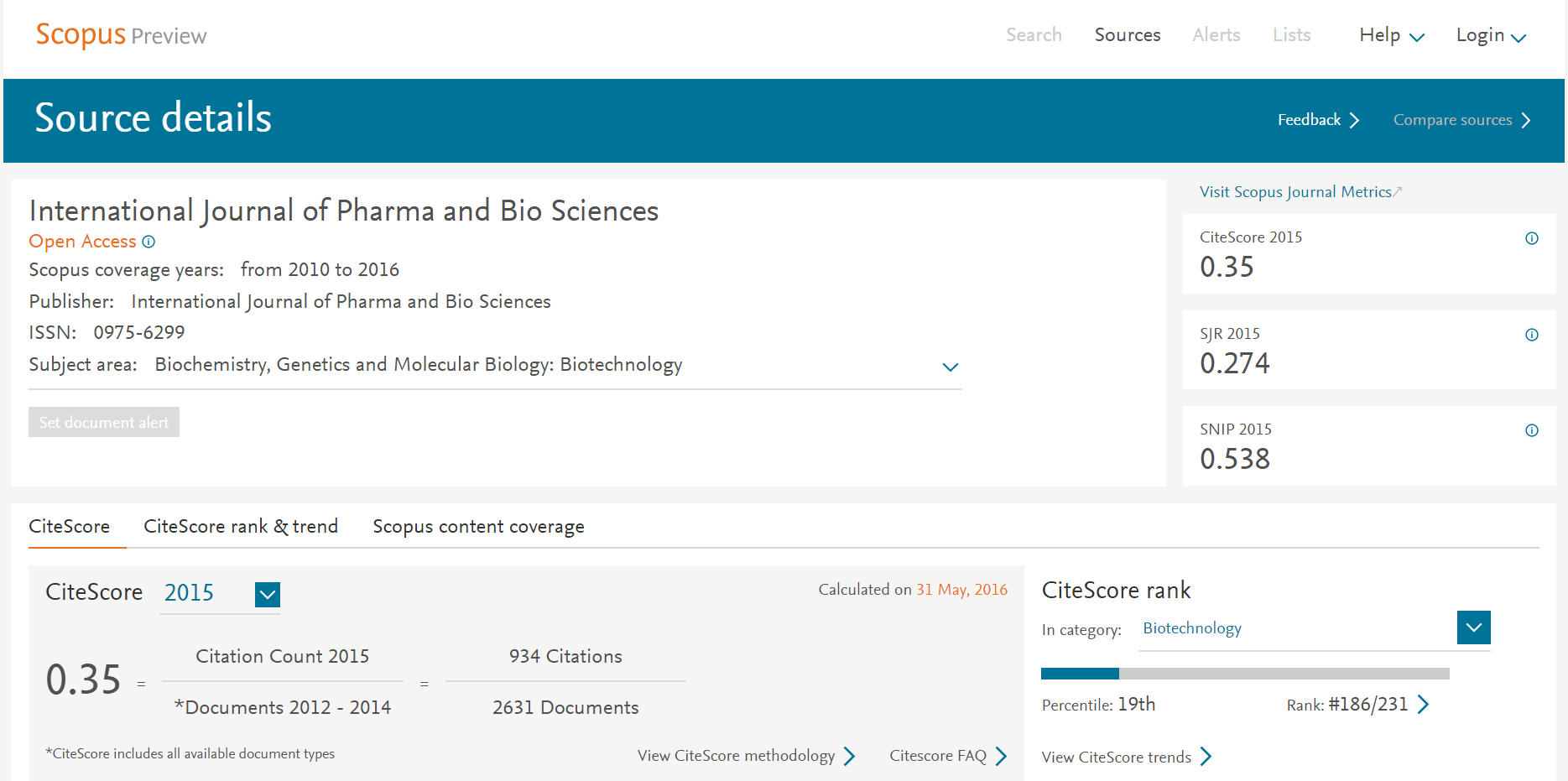 Embase (Elservier)-till date indexedhttps://www.elsevier.com/solutions/embase-biomedical-research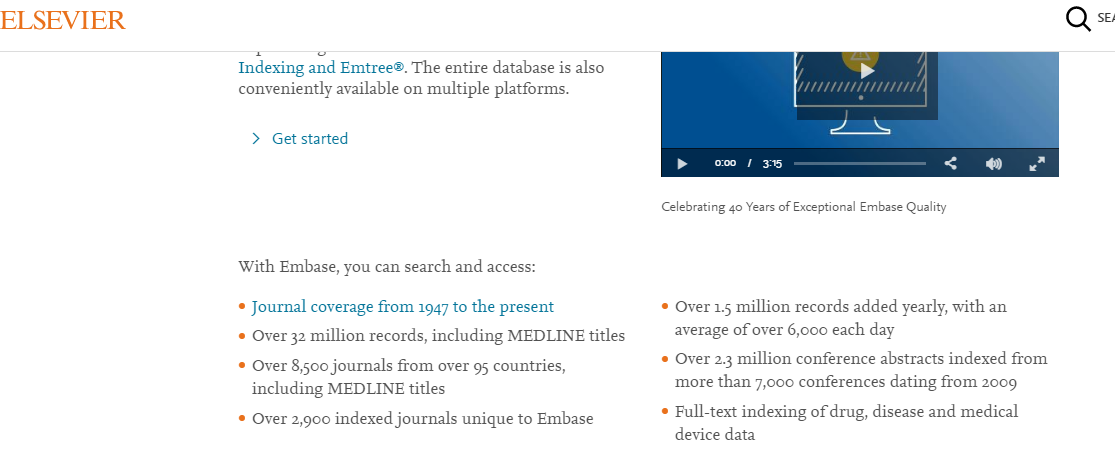 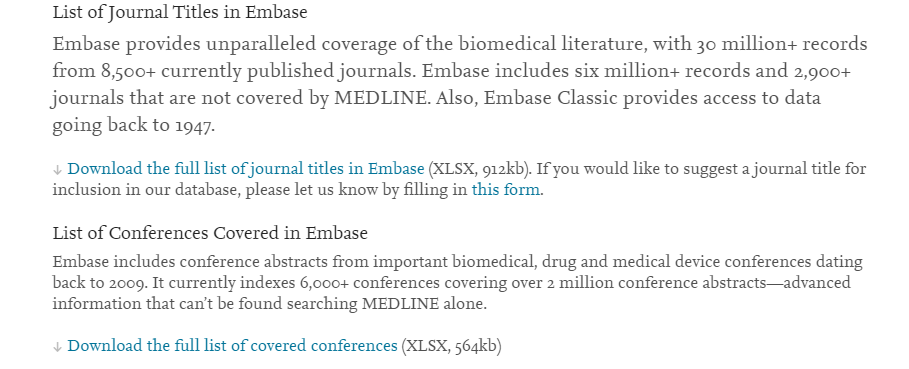 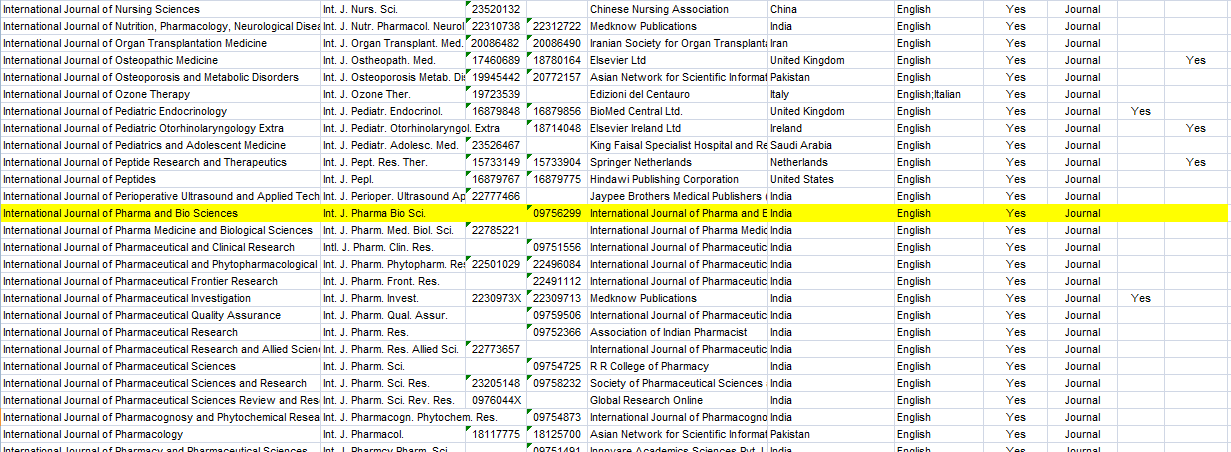 Scientific Journal Impact Factor (SJIF)   indexingSource: Weblink accesssed on 14 jan 2017 -  http://sjifactor.com/passport.php?id=1867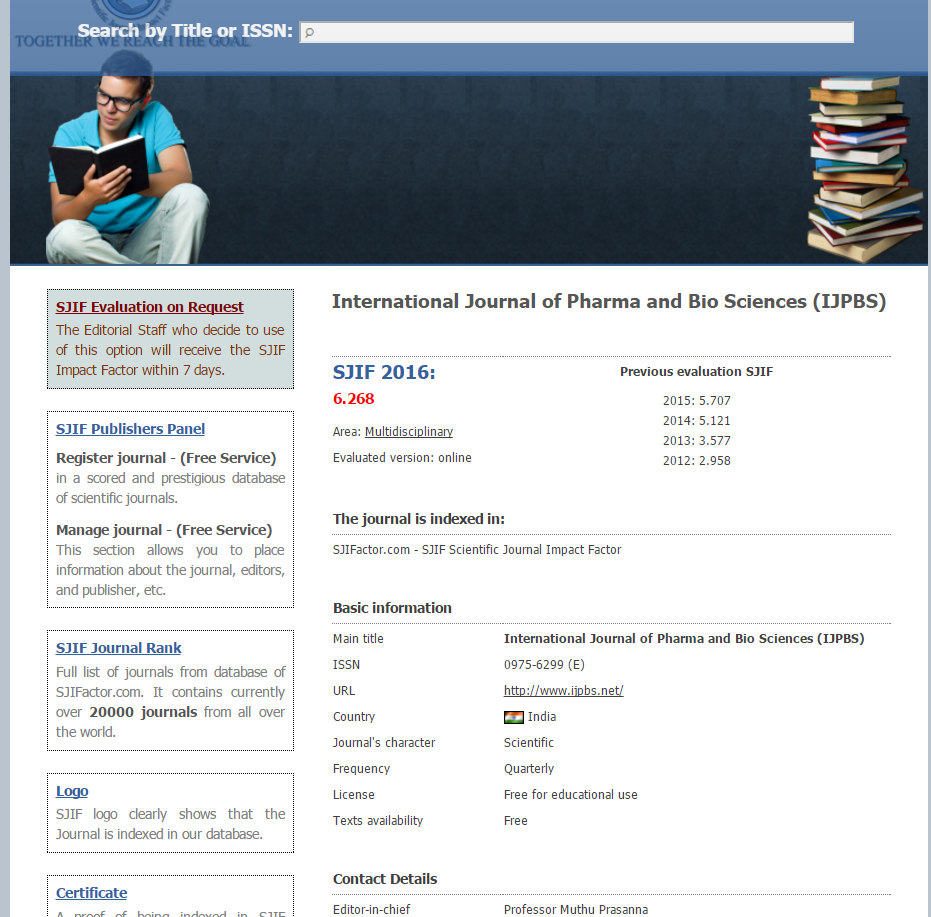 Index coppernicusICV index coppernicusICV  was calculated by index coppernicus and found to be 116.39 for 2015. Refer http://journals.indexcopernicus.com/  for details.#Accesssed on 14 jan 2017 http://journals.indexcopernicus.com/International+Journal+of+Pharma+and+Bio+Sciences,p396,3.html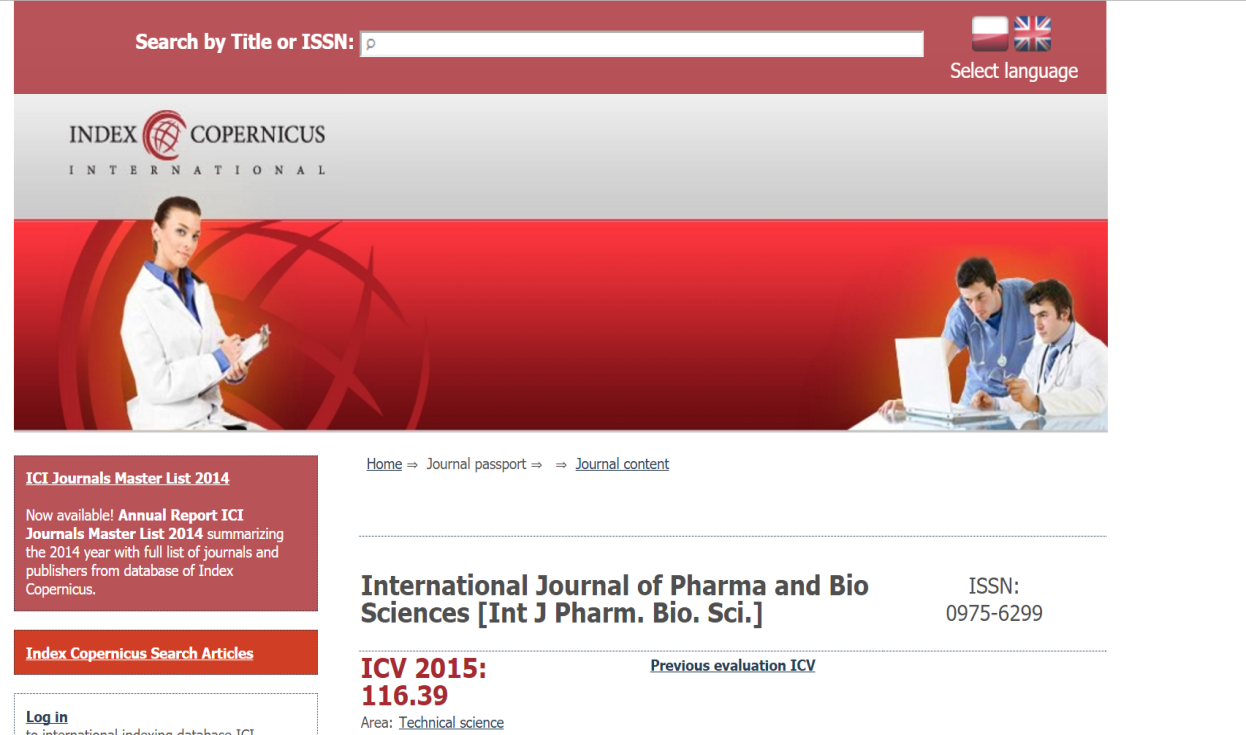 DOI Indexing#Accesssed on 14 jan 2017 http://search.crossref.org/http://search.crossref.org/ DOI of ijpbs is https://doi.org/10.22376/ijpbs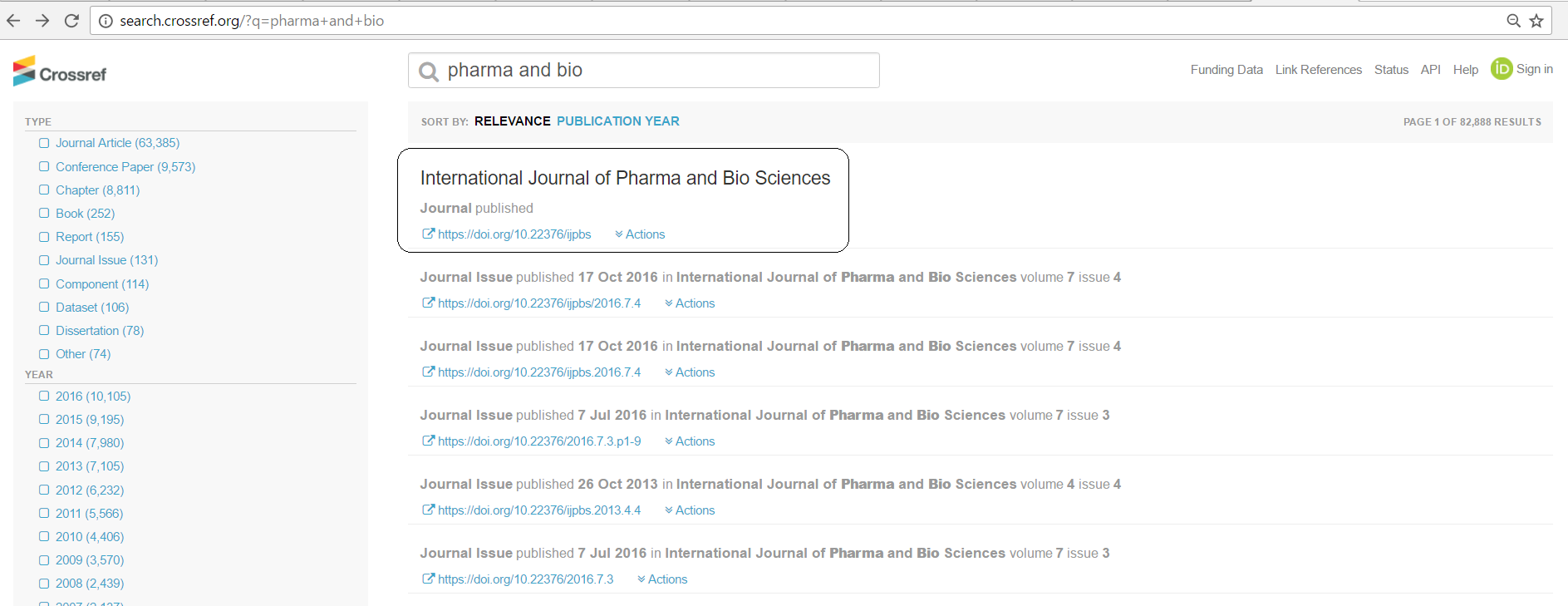 Above Indexings are subjected to change at any time by the respective indexing bodies which may or may not be updated in this listings. Viewers/readers/authors/others may refer the respective official webpages for any updation.